АКТобщественной проверкина основании плана работы Общественной палаты г.о. Королев и обращения инициативной группы велосипедистов, в рамках проведения системного и комплексного общественного контроля, проведен осмотр велодорожки ул. МичуринаСроки проведения общественного контроля: 17.10.2019 г.Основания для проведения общественной проверки: обращение жителей.Форма общественного контроля: общественный мониторингПредмет общественной проверки: велосипедная дорожка по ул.Мичурина, вдоль забора предприятия КТРВ.Состав группы общественного контроля:Члены комиссии «по ЖКХ, капитальному ремонту, контролю за качеством работы управляющих компаний, архитектуре, архитектурному облику городов, благоустройству территорий, дорожному хозяйству и транспорту» Общественной палаты г.о.Королев: 1. Белозерова Маргарита Нурлаяновна – и.о. председателя комиссии2. Марусов Федор Сергеевич – член комиссииВизуальный осмотр показал:  Велосипедная дорожка проложена вдоль забора предприятия КТРВ. Велодорожка не оборудована съездами-пандусами, заканчивается среди стихийных хозпостроек. Логичным представляется продление велодорожки до дорожного полотна вдоль акуловского водоканала. Велодорожка имеет недостаточную ширину для движения велосипедистов в разных направлениях. Отсутствуют дорожные знаки обозначающие велодорожку. Активно используется для прогулок пешеходов. Общественная палата рекомендует обслуживающей организации расширить данную дорожку, разделив пешеходную часть и велосипедную и обозначить знаком «велопешеходная дорожка». Общественная палата  держит вопрос на контроле.Приложение: Фотографии«УТВЕРЖДЕНО»Решением Совета Общественной палаты г.о. Королев Московской областиот 22.10.2019  протокол №  21И.о. председателя комиссии «по ЖКХ, капитальному ремонту, контролю за качеством работы управляющих компаний, архитектуре, архитектурному облику городов, благоустройству территорий, дорожному хозяйству и транспорту» Общественной палаты г.о.Королев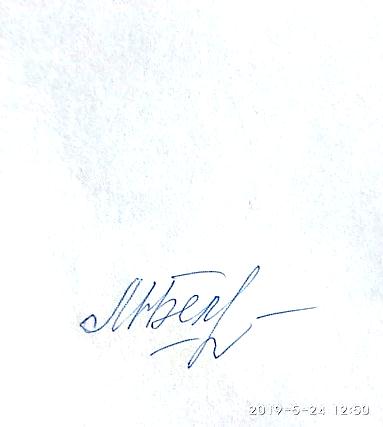 М.Н. Белозерова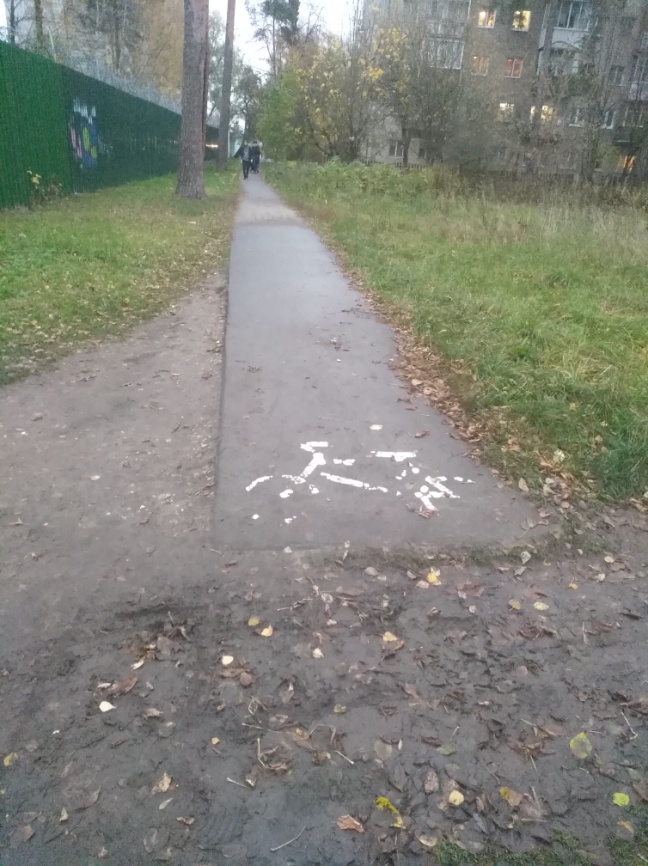 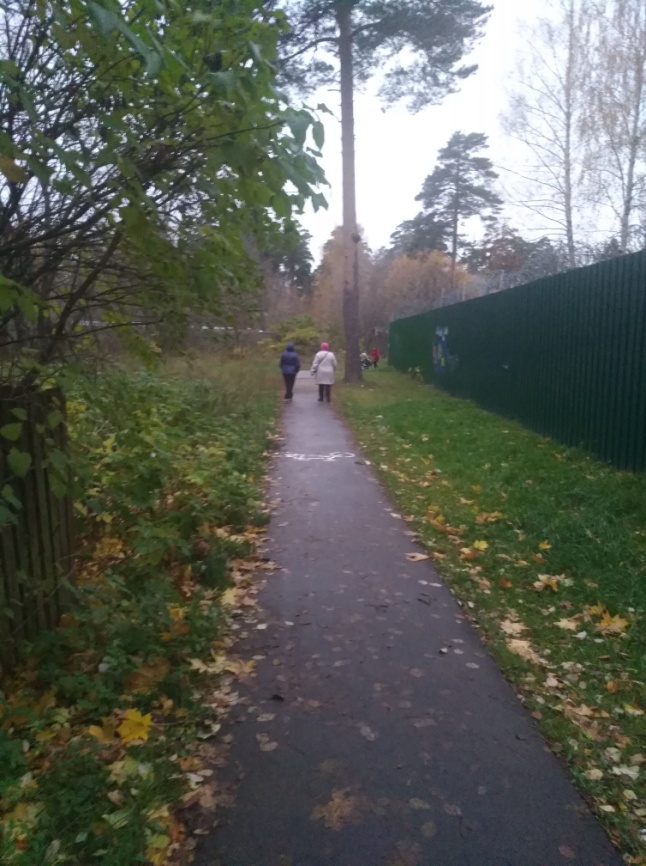 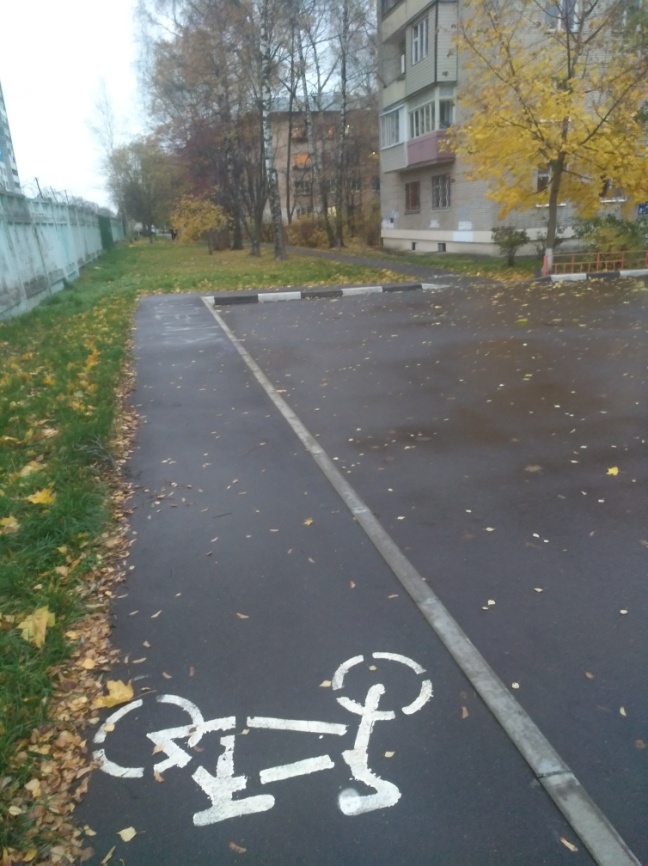 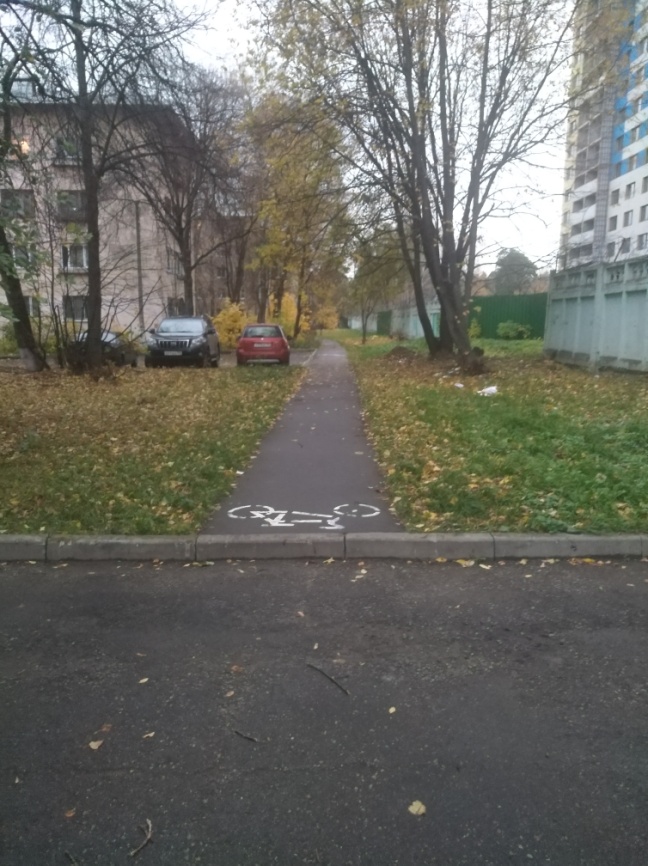 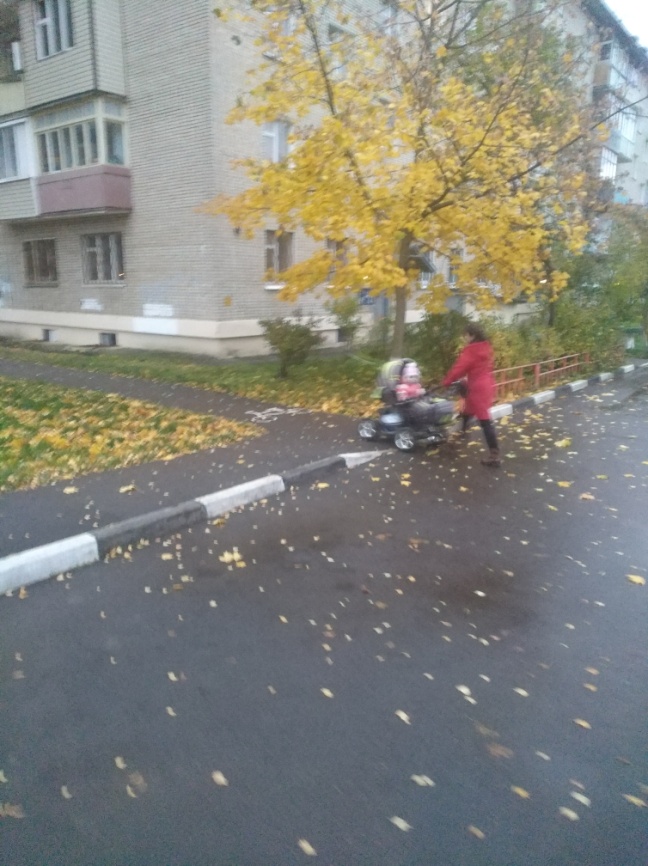 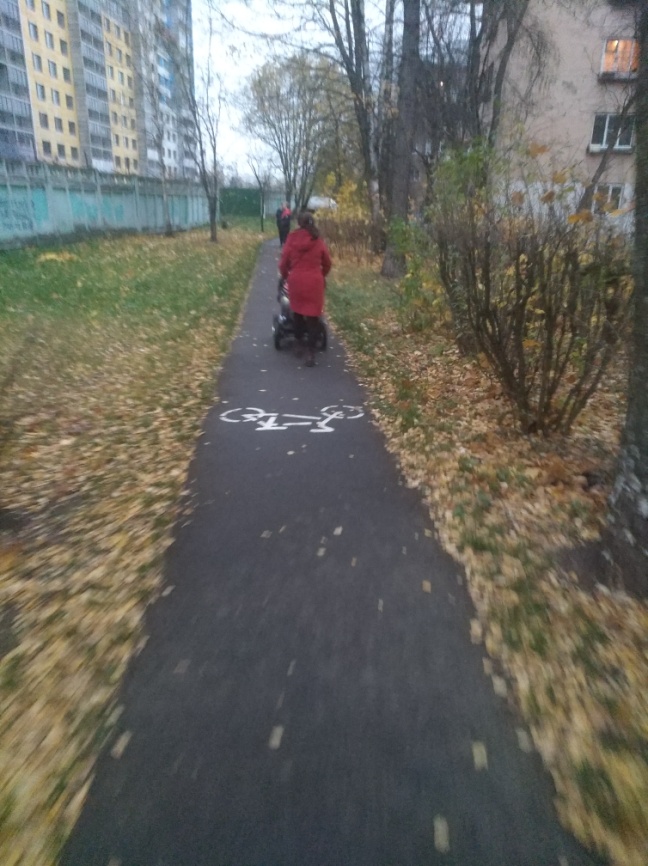 